 Teacher of Science  
(Biology specialist preferred)(Part-Time 0.4 to 0.6, ECTs welcome to apply)
1st September 2024 - 31st August 2025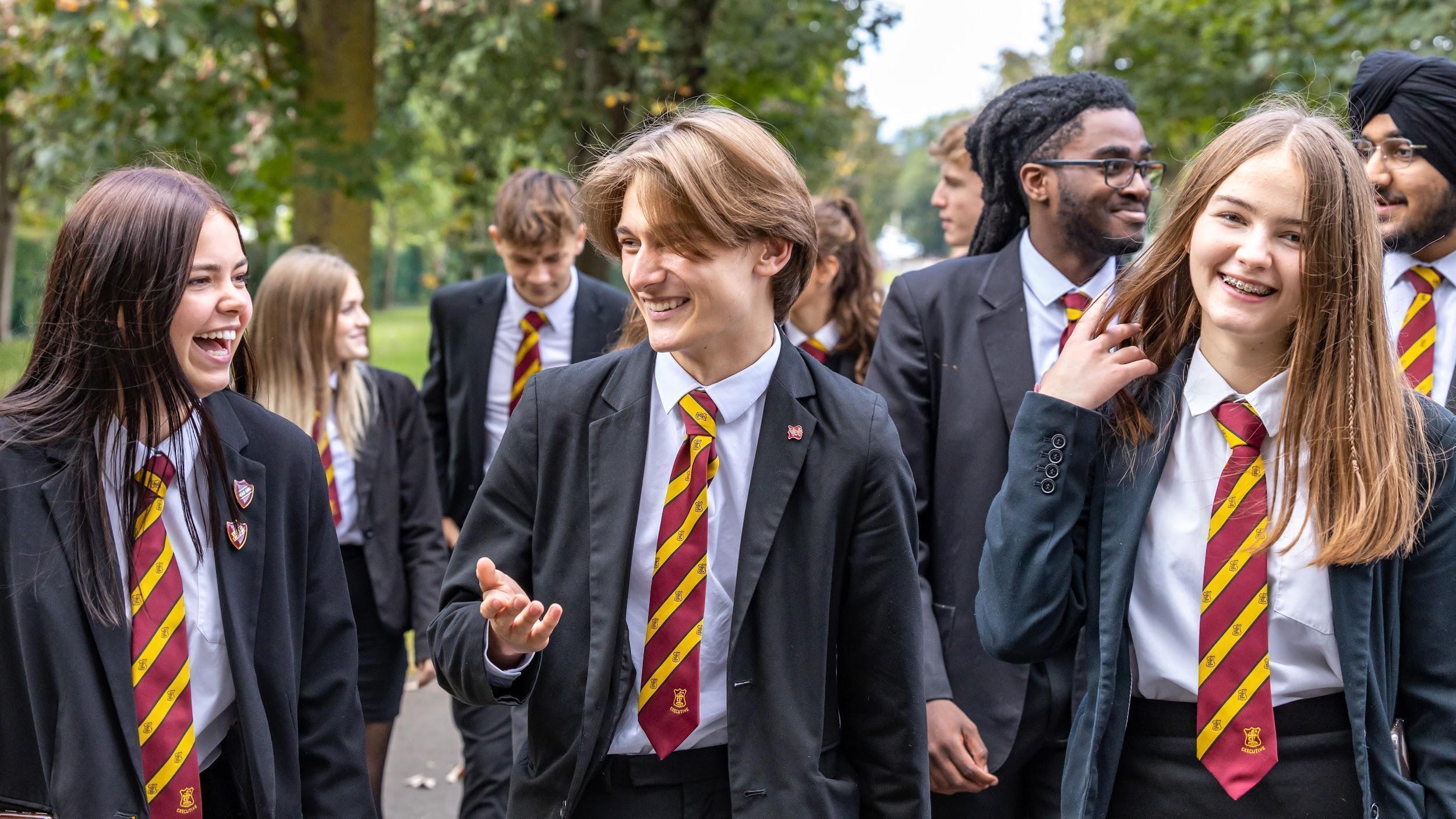 If you would like any further information on the role, please contact Sharon Bailey, HR on sbailey@crypt.gloucs.sch.uk or T: 01452 530291.The closing date for applications: Noon, Wednesday 8th May 2024Interview date: Wednesday 15th May 2024The Crypt School is committed to safeguarding and promoting the welfare of children and young people in its recruitment and selection of job applicants and expects all staff to share this commitment. The successful candidate will be required to undergo an enhanced DBS check.Message from the Headmaster – Mr. Nicholas Dyer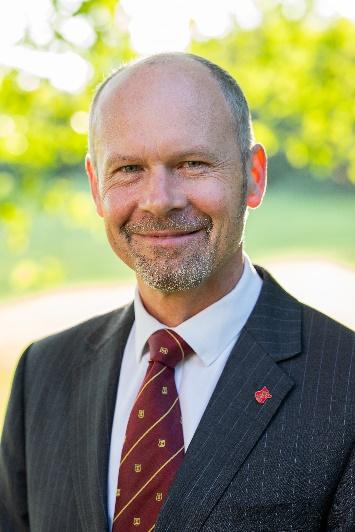 I am delighted that you are considering applying for this important role here at The Crypt School. I do hope that you find this information helpful, and we look forward to receiving your application.The position of Science Teacher is an important one for the science faculty and wider school: all students enjoy studying science at KS3 and at GCSE, with large numbers then progressing onto study one or more of the three sciences at A Level.  Many study science, or related subjects such as medicine at university, or progress into science related apprenticeships for example.    Founded in 1539 and set in nearly 30 acres of grounds, The Crypt School’s vision is derived from its Latin motto, “Floreat Schola Cryptiensis”: floreat means “to flourish” and at The Crypt we wish all our students, as well as our staff, to flourish in all that they do. In order to achieve that vision, we strive to create the best possible environment and culture within which our students can learn, develop essential key skills and personal attributes, make friends and enjoy their school lives; equally, we wish for our staff to flourish in their work at school, and always strive to place their welfare at the centre of our work and planning.  The School has grown significantly over the last five years, especially since the admission of girls into the main school in September 2018.  Today, The Crypt School is Gloucester’s only co-educational selective school with a student roll of over 1100.  The student body is a diverse, caring and enthusiastic one and our staff are a highly professional, caring and generous group of people who commit themselves fully to the academic, pastoral and extra-curricular life of the School.  The School is a vibrant place to both learn within and to work at; it is a place where learning is valued for its own sake, within an environment of strong pastoral care.  At the centre of our school life is a powerful sense of community, where students are supported and encouraged to learn and engage with each other.  Confident, friendly and respectful, the high quality of our students’ personal development is remarkable and is one of the greatest strengths of the School.The School has benefited from significant capital investment over recent years, which has enhanced the learning environment for both students and staff alike.  Recent projects have included the building of two new teaching blocks and a sports pavilion; the refurbishment of the sports hall, the creation of an outdoor netball and tennis area and giving enhanced facilities to our growing sixth form, which now numbers over 330 students. Later this year, and thanks to a recent Wolfson Fund grant, two science laboratories will be completely refurbished. Staff work hard and give generously of their time to the life and wellbeing of the School.  Time and money is invested in their professional development, and each member of the teaching staff is equipped with a laptop and iPad; other benefits also enhance the working experience of colleagues at the School (https://www.cryptschool.org/welcome/working-at-the-crypt-school)The Crypt School is located just outside of the City of Gloucester in the West of England.  Gloucester is known for its 11th century Cathedral and close; for Blackfriars, which is a stunning example of a 13th century mediaeval priory site; the British Waterways Museum, which celebrates the city’s industrial past, and now the vibrant Gloucester Quays, which has a selection of shops and restaurants. Gloucester is a vibrant and growing city, and the School is conveniently located close to the City, and close to good road and rail links to Cheltenham and the surrounding region, including Bristol for example.  We recognise the time and thought that goes into an application and we will certainly give yours our serious consideration. If you have any further questions or wish to visit the School prior to sending in an application, please contact Sharon Bailey via  sbailey@crypt.gloucs.sch.uk who will be able to assist you. With best wishes,
Nicholas Dyer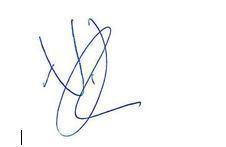 The AppointmentWe are looking to appoint a well-qualified science teacher with a real passion for science teaching, who can challenge students in their understanding and encourage a real love of learning alongside building their analytical and evaluative skills. Candidates must have the academic ability and enthusiasm to teach across the three sciences at KS3 and ideally biology (or chemistry/physics) to GCSE.  A-level teaching may also be available for the right candidate. The post is suitable for ECTs.The Department The Science Department Mission Statement: Our primary aim is to instill a genuine love of the sciences and the confidence to question our understanding of the natural and physical world. The programme of study aims to develop inquisitive minds into critical thinkers through acquiring theoretical knowledge, practical skills and scientific literacy. Students will understand how science continuously builds upon previous advancements and understanding; linking the topics studied with real-world application ensures that our pupils develop key investigative, analytical and evaluative skills to prepare for their life ahead.The science department is a friendly environment with well-qualified and committed teachers; all are subject specialists and enjoy working collaboratively. There are currently 14 teachers, with a head of each science. All sciences are extremely popular, and we enjoy a large uptake at A-level with 3 or 4 sets in both Y12 and Y13 for each science. The vast majority of students in KS4 study triple science at GCSE, with a small number taking combined science; the students begin the GCSE course in Year 9, taught by subject specialists.  In Years 7 and 8, the students follow a Science Foundation Curriculum.The science department has seven laboratories and a teaching room in the main school building as well as a new building with dedicated Physics and Engineering facilities. Three specialist technicians and excellent practical equipment support the department. We actively encourage extracurricular activities, lunchtime clubs and external competitions.Each member of staff is expected to contribute fully to enrichment activities, giving a large scope for personal development and individual responsibility for the appropriate person.  The Department is also developing links with local schools and colleges to promote Science across the community.Job DescriptionTeacher of Science Guidelines for the post of Subject Teacherunder the guidance of the Head of Department, the subject teacher ensures curriculum coverage, continuity and progression in the subject for all students;plans lessons with clear objectives for learning outcomes, understands the sequence of teaching and learning in the subject, and effectively communicates such information to students;uses appropriate teaching and learning methods to meet the needs of the subject and of different students;ensures that there are opportunities for effective development of students’ literacy, numeracy and information communication technology skills through the subject;uses the school and departmental policies and practices for assessing, recording and reporting on students’ achievement, and uses this information to recognise achievement and to assist students in setting targets for further development;ensures that information about students’ achievement in previous classes and schools is used effectively to secure good progress in the subject;sets expectations and establishes clear targets for students’ achievement, and evaluates progress and achievement in the subject by all students;ensures that there are opportunities for the effective development of students’ individual and collaborative study skills necessary for them to become increasingly independent in their work and to complete tasks independently when out of school;is aware of the subject’s contribution to students’ understanding of the duties, opportunities, responsibilities and rights of citizens;establishes a partnership with parents to involve them in their child’s learning of the subject, as well as providing information about curriculum, attainment, progress and targets;ensures that there is a safe working and learning environment in which risks are properly assessed responsible for the safeguarding and promoting the welfare of studentsAs a form tutor the subject teacher:plays a key role in supporting, guiding and motivating students;monitors academic progress and attendance;monitors students’ planners;liaises with the Head of Year / Head of Key Stage;embodies the vision for the schoolWe are committed to safeguarding and promoting the welfare of children and young people and expect all staff and volunteers to share this commitment.  This post will be subject to an enhanced DBS disclosure.  The Crypt School values the diversity of our workforce and welcomes applications from all sectors of the community.    Please read our Safeguarding Policy and Recruitment, Selection and Disclosure Policy and Procedure which can be found on our school website by clicking on the link below.https://www.cryptschool.org/welcome/policies-formsThe Crypt School is an equal opportunity employer, and we value having a workforce as diverse as the city and region we serve. We therefore welcome, develop and promote people from all sections of the community, and we particularly welcome applications from groups who are currently under-represented within our workforce such as from Black, Asian and Minority Ethnic candidates and disabled candidates. The aim of our policy is to ensure that no job applicant or employee receives less favourable treatment because of age, disability, gender reassignment, marriage and civil partnership, pregnancy or maternity, race, religion or belief, sex or sexual orientation. Our recruitment selection criteria and procedures are frequently reviewed to ensure that individuals are selected, promoted and treated on the basis of their relevant merits and abilities and that no applicant or employee is disadvantaged by provisions, criteria or practices which cannot be shown to be justified." We are committed to safeguarding and promoting the welfare of children and young people and expect all staff and volunteers to share this commitment.  This post will be subject to an enhanced DBS disclosure.  The Crypt School values the diversity of our workforce and welcomes applications from all sectors of the community.    Please read our Safeguarding Policy and Recruitment, Selection and Disclosure Policy and Procedure which can be found on our school website by clicking on the link below.https://www.cryptschool.org/welcome/policies-formsThe Crypt School is an equal opportunity employer, and we value having a workforce as diverse as the city and region we serve. We therefore welcome, develop and promote people from all sections of the community, and we particularly welcome applications from groups who are currently under-represented within our workforce such as from Black, Asian and Minority Ethnic candidates and disabled candidates. The aim of our policy is to ensure that no job applicant or employee receives less favourable treatment because of age, disability, gender reassignment, marriage and civil partnership, pregnancy or maternity, race, religion or belief, sex or sexual orientation. Our recruitment selection criteria and procedures are frequently reviewed to ensure that individuals are selected, promoted and treated on the basis of their relevant merits and abilities and that no applicant or employee is disadvantaged by provisions, criteria or practices which cannot be shown to be justified." The Crypt SchoolApril 2024NamePostTeacher of Science ScaleMPS/UPSRelationshipsResponsible to the relevant Head of DepartmentPurposeThe role of the subject teacher is to provide learning opportunities to provide learning opportunities to which all students can respond withenthusiasm and commitment  Duties and responsibilities Your duties and responsibilities are contained in the School Teachers Pay and Conditions document				